Общество с ограниченной ответственностью «СТРОЙ ЛЕС»ОГРН 1162225101719, ИНН/КПП 2208049270/220801001Почтовый индекс 658087АЛТАЙСКИЙ КРАЙ, Город НОВОАЛТАЙСК,Улица УДАРНИКА, Дом 2, Офис 3
E-mail: stroyles44fz@rambler.ruТелефон: +79967094321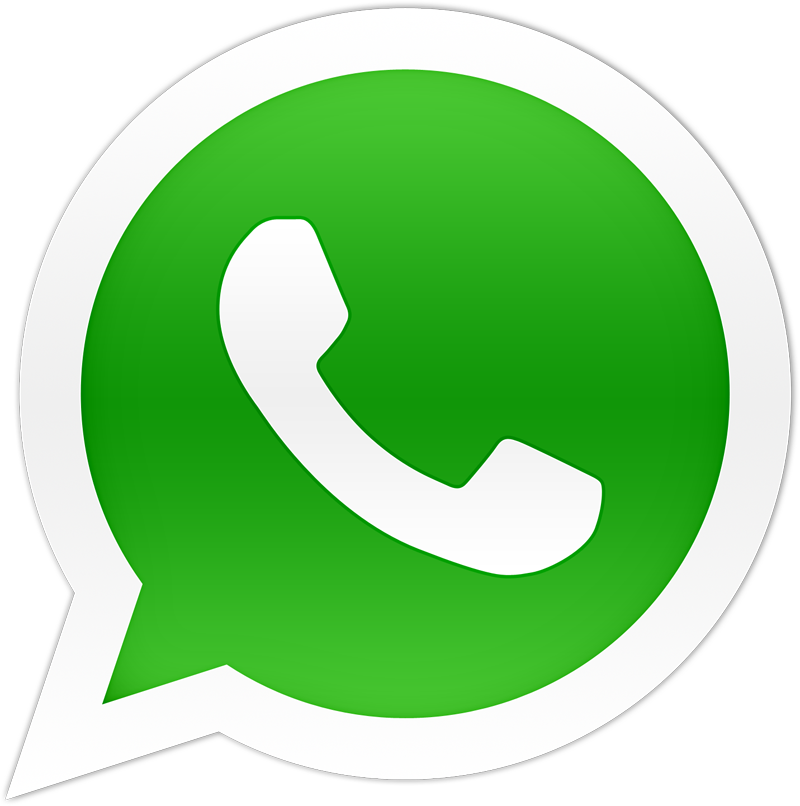 	Заявитель: ООО «СТРОЙ ЛЕС»658087, г. Новоалтайск, ул. Ударника, дом 2, офис 3 E-mail: stroyles44fz@rambler.ruЖАЛОБАна действия /бездействия Заказчика, уполномоченного органа, комиссии по осуществлению закупок.Наименование объекта закупки: благоустройство парковой зоны по ул.Ленина от дома №91 до дома №121а р.п.МуромцевоНачальная (максимальная) цена контракта: 	 3 559 136,06Заказчиком на официальном сайте: http://zakupki.gov.ru/  было размещено извещение № 0152300044818000004ООО «Строй Лес» считает, что аукционная документация составлена с явными нарушениями действующего федерального законодательства в сфере осуществления государственных закупок 44 ФЗ «О контрактной системе в сфере закупок товаров, работ, услуг для обеспечения государственных и муниципальных нужд», и признаками ограничения конкуренции, что нарушает основополагающие принципы ФЗ 44, а именно: Доводы: 1. В извещении, опубликованном на сайте http://zakupki.gov.ru , заказчик указал:Идентификационный код закупки (ИКЗ)	183552200627555220100100080010000000В Разделе I.3. Информационная карта электронного аукциона заказчик указал: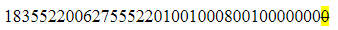 В документации заказчика присутствуют разночтения, которые вводят в заблуждение, т.к. идентификационный код закупки (ИКЗ) обеспечивает связь между документами, установив данные разночтения, можно сделать вывод, что опубликованная документация не имеет никакого отношения к извещению, опубликованному на сайте, заказчик нарушил закон о контрактной системе.2. Заказчик в плане-графике закупки указывает: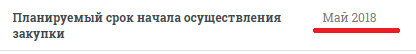 При этом:Дата проведения аукциона в электронной форме: 19.06.2018Данная информация вводит участников закупки в заблуждение, является недостоверной и не позволяет установить реальный срок начала выполнения работ.Таким образом, Заказчиком нарушен п. 2 ч. 3 ст. 21, п. 2 ст. 42, а также ч. 3 ст. 7 ФЗ № 44: «Информация, предусмотренная настоящим Федеральным законом и размещенная в единой информационной системе, должна быть полной и достоверной».3. В проекте контракта указано:«4.1. Срок исполнения Подрядчиком своих обязательств по настоящему Контракту - с момента заключения муниципального контракта по 30 июня 2018г.»В информационной карте указано:Дата проведения аукциона в электронной форме: 19.06.2018Таким образом, заказчик требует исполнения Подрядчиком своих обязательств по Контракту за 1 (один) день. Считаем, что требование по благоустройство парковой зоны по ул.Ленина от дома №91 до дома №121а р.п.Муромцево исполнить в установленный заказчиком строк невозможно, следовательно данное требование составлено с нарушениями.4. В соответствии с ч.3 ст.96 Закона о контрактной системе срок действия банковской гарантии должен превышать срок действия контракта не менее чем на один месяц.В проекте контракта установлено: «10.2. Срок действия данного обеспечения распространяется на весь период срока действия настоящего Контракта.»Такое условие о сроке действия банковской гарантии нарушает требования ч.3 ст.96 Закона о контрактной системе.5. В разделе «10. Требования к качественным, техническим характеристикам товаров» позиции 5 «Кабель» заказчик устанавливает:Во-первых, заказчик не указывает, сколько метров кабеля ему необходимо, следовательно, участнику закупки остается только догадываться, какое значение не установил заказчик в столбце «Требуемые значения».Во-вторых, в позиции 5 «Кабель» Технического задания документации об Аукционе отсутствует указание на такие характеристики товара как тип кабеля, марка, способ использования кабеля и другие возможные.Следовательно, не указав в позиции 5 «Кабель» Технического задания документации об Аукционе характеристики товара, Заказчик допустил нарушение п. 1 ч. 1 ст. 33 Закона о контрактной системе.6. В разделе «10. Требования к качественным, техническим характеристикам товаров» позиции 8 «Уличный фонарь» заказчик устанавливает:Во-первых, заказчик не указывает, сколько штук уличного фонаря ему необходимо, следовательно, участнику закупки остается только догадываться, какое значение не установил заказчик в столбце «Требуемые значения».Во-вторых заказчик указывает, конкретную марку уличного фонаря «Oasis LighT Glodo S 88210SA», чем грубо нарушает Федеральный закон о контрактной системе.Пунктом 1 части 1 статьи 33 Федерального закона о контрактной системе предусмотрено, что в описании объекта закупки указываются функциональные, технические и качественные характеристики, эксплуатационные характеристики объекта закупки (при необходимости). В описание объекта закупки не должны включаться требования или указания в отношении товарных знаков, знаков обслуживания, фирменных наименований, патентов, полезных моделей, промышленных образцов, наименование страны происхождения товара, требования к товарам, информации, работам, услугам при условии, что такие требования или указания влекут за собой ограничение количества участников закупки. Допускается использование в описании объекта закупки указания на товарный знак при условии сопровождения такого указания словами «или эквивалент» либо при условии несовместимости товаров, на которых размещаются другие товарные знаки, и необходимости обеспечения взаимодействия таких товаров с товарами, используемыми заказчиком, либо при условии закупок запасных частей и расходных материалов к машинам и оборудованию, используемым заказчиком, в соответствии с технической документацией на указанные машины и оборудование.Руководствуясь ст. 99, 102, 105 и 106 Федерального закона от 05.04.2013г. № 44-ФЗ,Требования жалобы: Требуем приостановить подписание контракта в связи с вышеуказанными грубыми нарушениями ФЗ-44Аннулировать результаты проведения электронного аукционаПрошу привлечь Заказчика и должностных лиц Заказчика к административной ответственности согласно КоАП РФ, статей 7.29, 7.30,7.31, 7.32, 9.16, 19.5, 19.7.2. Нарушение порядка осуществления закупок товаров, работ, услуг для обеспечения государственных и муниципальных нужд:Провести внеплановую проверку на действия закупочной комиссии.Приложение: - Приказ №2 от г. о назначении директора Генеральный директор ООО СТРОЙ ЛЕС Гурьянов А.В.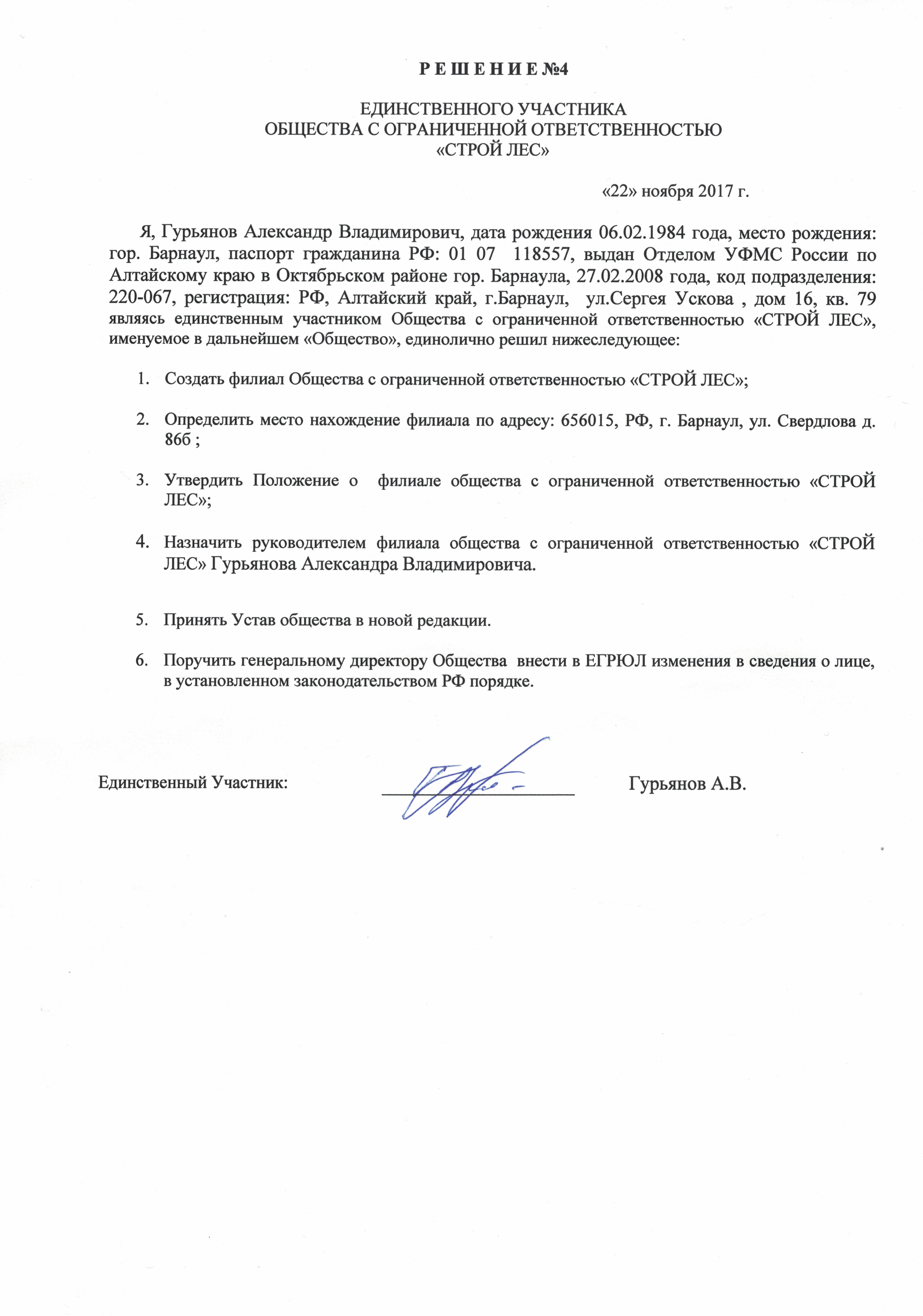 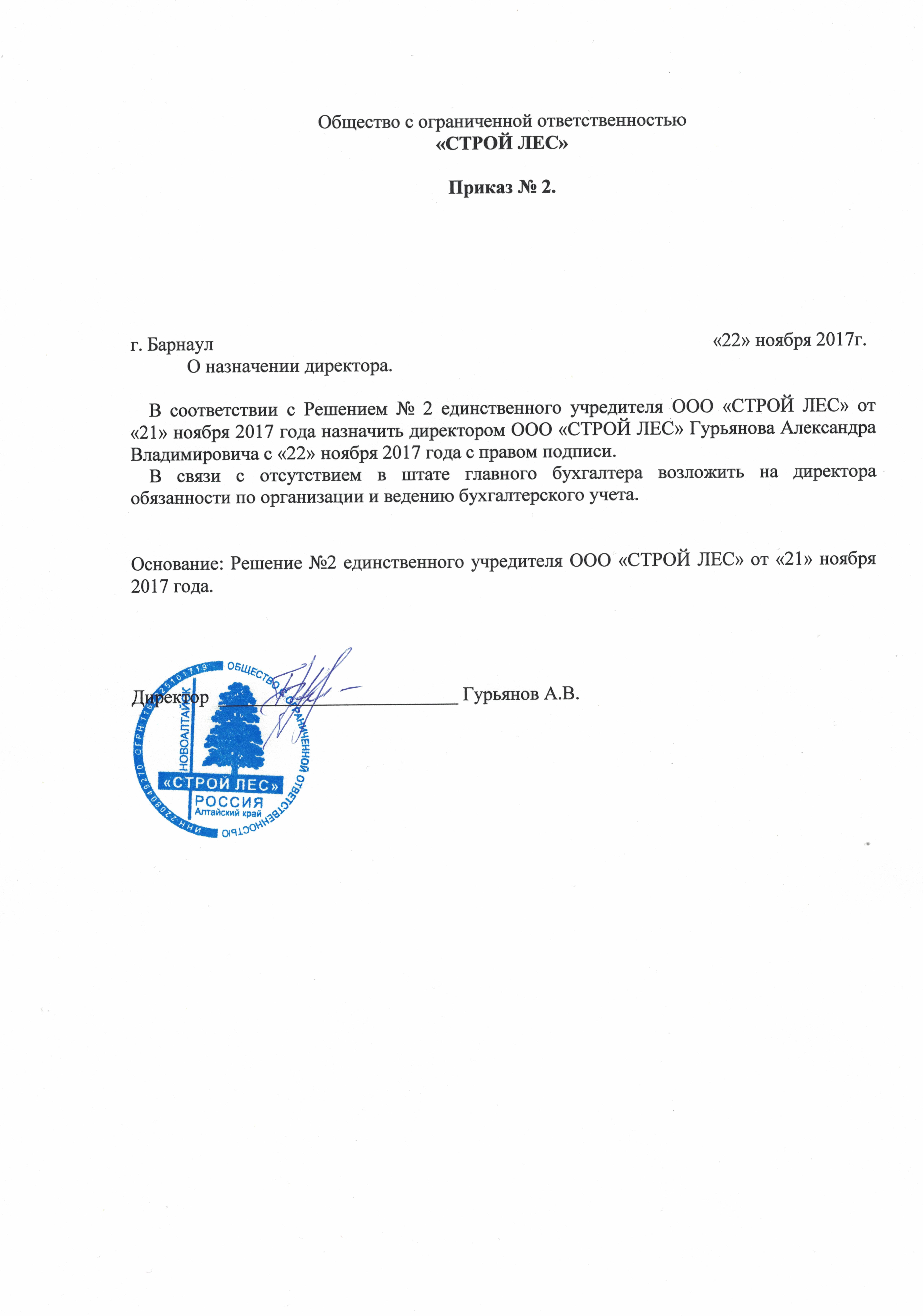 Руководителю Управления Федеральной Антимонопольной службы по Омской областиАдрес: 644010, г. Омск, пр. К. Маркса, 12АТелефон/факс: (3812) 32-06-96E-mail: to55@fas.gov.ru	Заказчик:АДМИНИСТРАЦИЯ МУРОМЦЕВСКОГОГОРОДСКОГО ПОСЕЛЕНИЯМУРОМЦЕВСКОГО МУНИЦИПАЛЬНОГОРАЙОНА ОМСКОЙ ОБЛАСТИПочтовый адрес: Российская Федерация, 646430, Омская обл, Муромцевский р-н, Муромцево рп, УЛ ЛИСИНА, 56Место нахождения: Российская Федерация, 646430, Омская обл, Муромцевский р-н, Муромцево рп, УЛ ЛИСИНА, 56Ответственное должностное лицо: Харитонов Иван АнатольевичАдрес электронной почты:Mur_Xia1959@mail.ruНомер контактного телефона: 8-38158-22364Факс: 8-38158-22364Дополнительная информация: Информация отсутствует3 Предмет электронного аукциона:Благоустройство парковой зоны по улице Ленина от дома №91 до дома №121а р.п.Муромцево Муромцевского городского поселения Омской областиИдентификационный код закупки: 1835522006275552201001000800100000000.19Срок подписания контрактаКонтракт должен быть заключен не ранее, чем через 10 (десять) дней со дня размещения на официальном сайте и на электронной площадке протокола подведения итогов электронного аукциона.5. Кабель До 35 кВмУличный фонарьOasis LighT Glodo S 88210SAшт